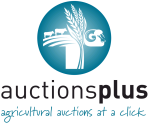 AUCTIONSPLUS SALEFRIDAY 24TH APRIL 2015A/C A.B. & R.L. BRUCE“ULIMAN”, COONABARABRAN110 EU ACCREDITED ANGUS COWSTO BE OFFERED IN SINGLE DECK LOTS22 X 2010 drop (PTIC to Raff and DSK Angus bulls)44 X 2009 drop (PTIC to Kansas & DSK Angus bulls)44 X 2008 drop (PTIC to Booroomooka & Kansas Angus bulls)ALL COWS ARE PREGNANCY TESTED 6 – 7 MONTHS TO STUD ANGUS BULLSFRONT PADDOCK CATTLEGENUINE HERD REDUCTION SALE DUE TO PROPERTY BEING SOLD TO SETTLE FAMILY PARTNERSHIPCONTACT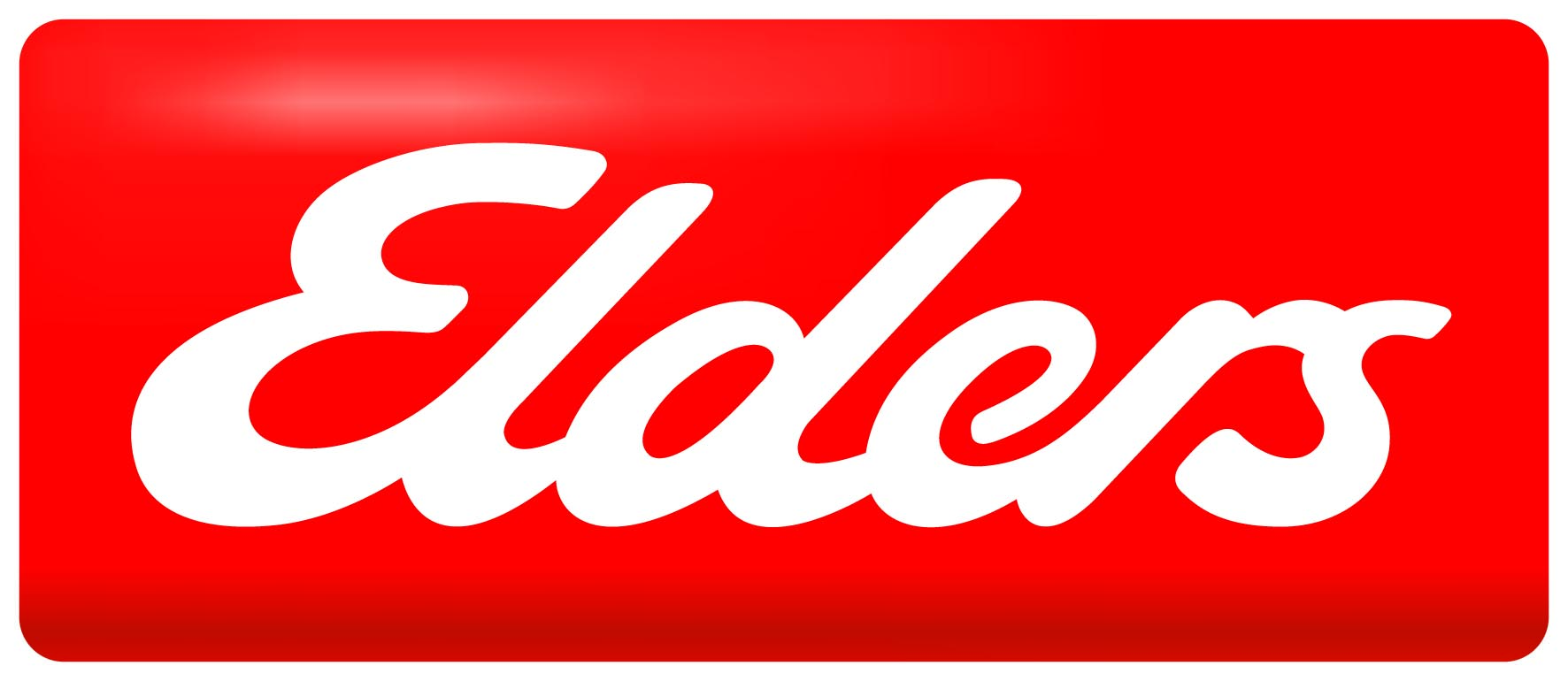 ELDERS GUNNEDAH02-67483000ORNICK HANNAFORD0417-201460